Классный час на тему : « Толерантность среди нас» прошел в 5 Г классе.Кл. руководитель : Абдуллаева М.Ш. Цели:познакомить воспитанников с понятием «толерантность»;выявить основные черты толерантности;сформировать правильное представление о толерантном поведении.воспитывать чувство уважения друг к другу, к обычаям, традициям и культуре разных народов;воспитывать интернационализм, коммуникативную культуру общении и взаимопонимание.продолжить формирование толерантного отношения одноклассников между собой;способствовать развитию у воспитанников самосознания, которое помогает ребятам увидеть себя и других такими, какие они есть на самом деле;развивать у воспитанников терпимость к различиям между людьми.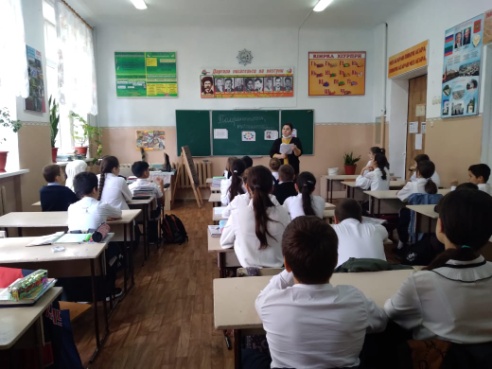 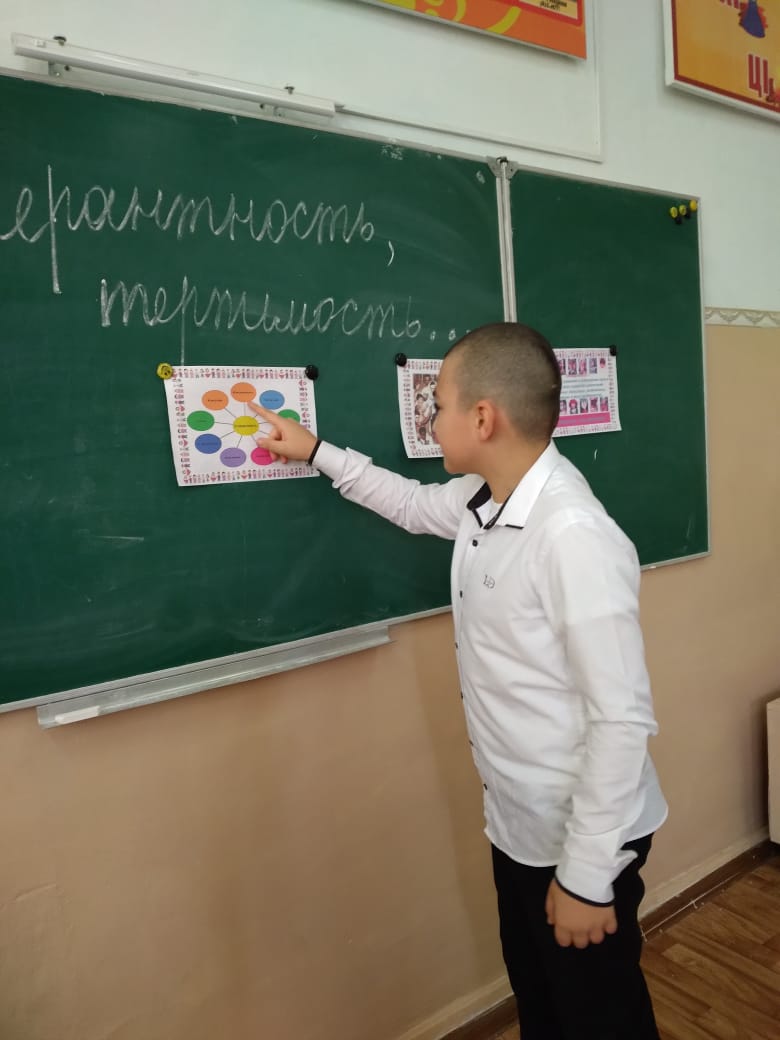 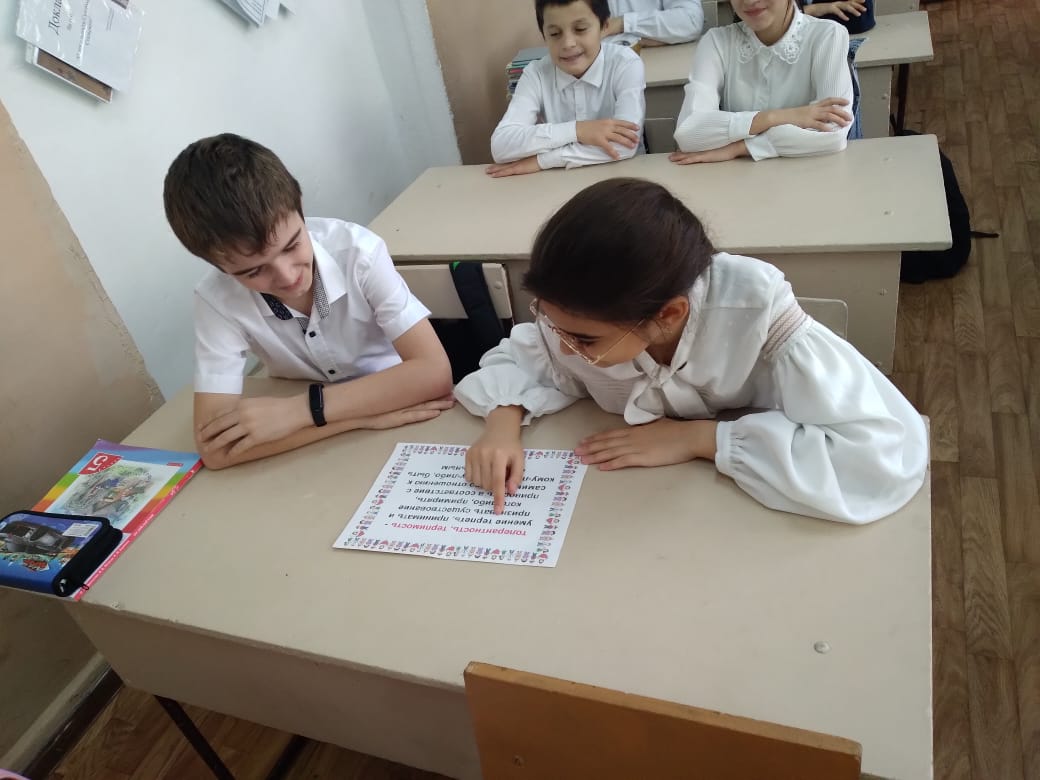 